«ИЗВЕЩЕНИЕ О ПУСТУЮЩИХ ДОМАХ И СВЕДЕНИЯ О ПОИСКЕ ПРАВООБЛАДАТЕЛЕЙ»В ходе проведения визуального осмотра жилых домов, расположенных на территории Желудокского сельского исполнительного комитета Щучинского района, комиссией по обследованию состояния жилых домов, расположенных на территории Щучинского района, были установлены дома попадающие под критерии пустующих (на придомовой территории не осуществляются предусмотренные законодательством мероприятия по охране земель, не соблюдаются требования к содержанию (эксплуатации) территории, а также имеются иные признаки, указывающие на неиспользование жилого дома для проживания лицами, имеющими право владения и пользования).Щучинский районный исполнительный комитет, в целях сокращения количества пустующих домов на территории Желудокского  сельского исполнительного комитета, разыскивает собственников и наследников пустующих жилых домов по следующим адресам:В течение двух месяцев с даты опубликования настоящего извещения до принятия Щучинским районным исполнительным комитетом решения о включении вышеуказанных жилых домов в реестр пустующих домов Щучинского района, Вы имеете право обратиться в Желудокский сельский исполнительный комитет с письменным уведомлением о намерении использовать жилой дом для проживания в установленной законодательством форме. К уведомлению приложить документы (их копии), подтверждающие право владения и пользования жилым домом, а также в течении одного года принять меры по приведению жилого дома и земельного участка, на котором он расположен, в состояние, пригодное для использования их по назначению (целевому назначению), в том числе путем осуществления реконструкции либо капитального ремонта жилого дома.В соответствии с частью 4 пункта 10 Указа Президента Республики Беларусь от 24 марта 2021 г. № 116 непредставление собственником уведомления, а также непринятие указанных в извещении мер в установленный в нем срок являются отказом от права собственности на жилой дом, за исключением случаев, когда уведомление представлено иными правообладателями (их представителями).В случае непоступления уведомления в установленный срок, Щучинским районным исполнительным комитетом будет принято решение о включении жилого дома в реестр пустующих домов Щучинского района с последующей подачей в суд о признании дома бесхозяйным и передаче его в собственность сельского исполнительного комитета.Имеющиеся сведения о местонахождении собственников (лиц, имеющих право владения и пользования) жилых домов, подлежащих включению в реестр пустующих домов, а также уведомления от собственников, лиц, имеющих право владения и пользования вышеуказанными домами о намерении использовать жилой дом для проживания, направлять в Желудокский сельский исполнительный комитет по адресу: 231506 Гродненская область, Щучинский район, г.п.Желудок, пл.Свободы, д.12, либо на электронный адрес: zelud@schuchin.gov.by. Телефон (факс) для справок 801514 79404,  80151479407Уважаемые жители Щучинского района!Напоминаем Вам о необходимости наведения порядка и поддержания должного санитарного состояния как жилого дома, так и прилегающего земельного участка, чтобы принадлежащее Вам недвижимое имущество не попало в категорию пустующих домов с последующим его изъятием в собственность сельского исполнительного комитета Щучинского района.«ПАВЕДАМЛЕННЕ АБ ПУСТУЮЧЫХ ДАМАХ І ЗВЕСТКІ АБ ПОШУКУ ПРАВАЎЛАДАЛЬНІКАЎ»У ходзе правядзення візуальнага агляду жылых дамоў, размешчаных на тэрыторыі Жалудоцкага сельсавета Шчучынскага раёна, камісіяй па абследванні  стану жылых дамоў, размешчаных на тэрыторыі Шчучынскага раёна, былі вызначаны дамы, якія трапляюць пад крытэрыі пустуючых (на прыдамавой тэрыторыі не ажыццяўляюцца прадугледжаныя заканадаўствам мерапрыемствы па ахове зямель, не захоўваюцца патрабаванні па ўтрыманню (эксплуатацыі) тэрыторыі, а таксама маюцца іншыя адзнакі, якія вызначаюць не выкарыстанне жылога дома для пражывання асобамі, якія маюць права валодання і карыстання).Шчучынскі раённы выканаўчы камітэт, у мэтах скарачэння колькасці пустуючых дамоў на тэрыторыі Жалудоцкага сельсавета, адшуквае ўласнікаў і наследнікаў пустуючых жылых дамоў па наступных адрасах:На працягу двух месяцаў з даты апублікавання сапраўднага паведамлення да прыняцця Шчучынскім раённым выканаўчым камітэтам рашэння аб ўключэнні вышэйпаказаных жылых дамоў у рэестр пустуючых дамоў Шчучынскага раёна, Вы маеце права звярнуцца ў Жалудоцкі сельскі выканаўчы камітэт з пісьмовым паведамленнем аб намеры выкарыстоўваць жылы дом для пражывання ва ўстаноўленай заканадаўствам форме. Да паведамлення прыкласці дакументы (іх копіі), якія пацвярджаюць права валодання і карыстання жылым домам, а таксама на працягу аднаго года прыняць меры па прывядзенні жылога дома і зямельнага ўчастка, на якім ён размешчаны, у стан, прыдатны для выкарыстання іх па прызначэнні (мэтавым прызначэнні), у тым ліку шляхам ажыццяўлення рэканструкцыі або капітальнага рамонту жылога дома. У адпаведнасці з часткай 4 пункта 10 Указа Прэзідэнта Рэспублікі Беларусь ад 24 сакавіка 2021 г. № 116 непрадстаўленне ўласнікам паведамлення, а таксама непрыняцце прызначаных у паведамленні мер ва ўстаноўлены ў ім тэрмін з'яўляюцца адмовай ад права ўласнасці на жылы дом, за выключэннем выпадкаў, калі паведамленне прадстаўлена іншымі праваўладальнікамі (іх прадстаўнікамі).У выпадку непаступлення паведамлення ва ўстаноўлены тэрмін, Шчучынскім раённым выканаўчым камітэтам будзе прынята рашэнне аб уключэнні жылога дома ў рэестр пустуючых дамоў Шчучынскага раёна з наступнай падачай у суд аб прызнанні дома безгаспадарным і перадачы яго ва ўласнасць сельскага выканаўчага камітэта.Існуючыя звесткі аб месцазнаходжанні ўласнікаў (асоб, якія маюць права валодання і карыстання) жылых дамоў, якія падлягаюць уключэнню ў рэестр пустуючых дамоў, а таксама паведамлення ад уласнікаў, асоб, якія маюць права валодання і карыстання вышэйпаказанымі дамамі аб намеры выкарыстоўваць жылы дом для пражывання, накіроўваць у Жалудоцкі сельскі выканаўчы камітэт па адрасе: 231506 Гродзенская вобласць, Шчучынскі раён, г.п.Жалудок, пл.Свабоды, д.12,  або на электронны адрас: zelud@schuchin.gov.by. Тэлефон (факс) для даведак 801514 79404,  80151479407Паважаныя жыхары Шчучынскага раёна!Нагадваем Вам аб неабходнасці навядзення парадку і падтрымання належнага санітарнага стану як жылога дома, так і прылягаючага зямельнага ўчастка, каб нерухомая маёмасць, якая Вам належыць, не трапіла ў катэгорыю пустуючых дамоў з наступным яго адабраннем ва ўласнасць сельскага выканаўчага камітэта Шчучынскага раёна.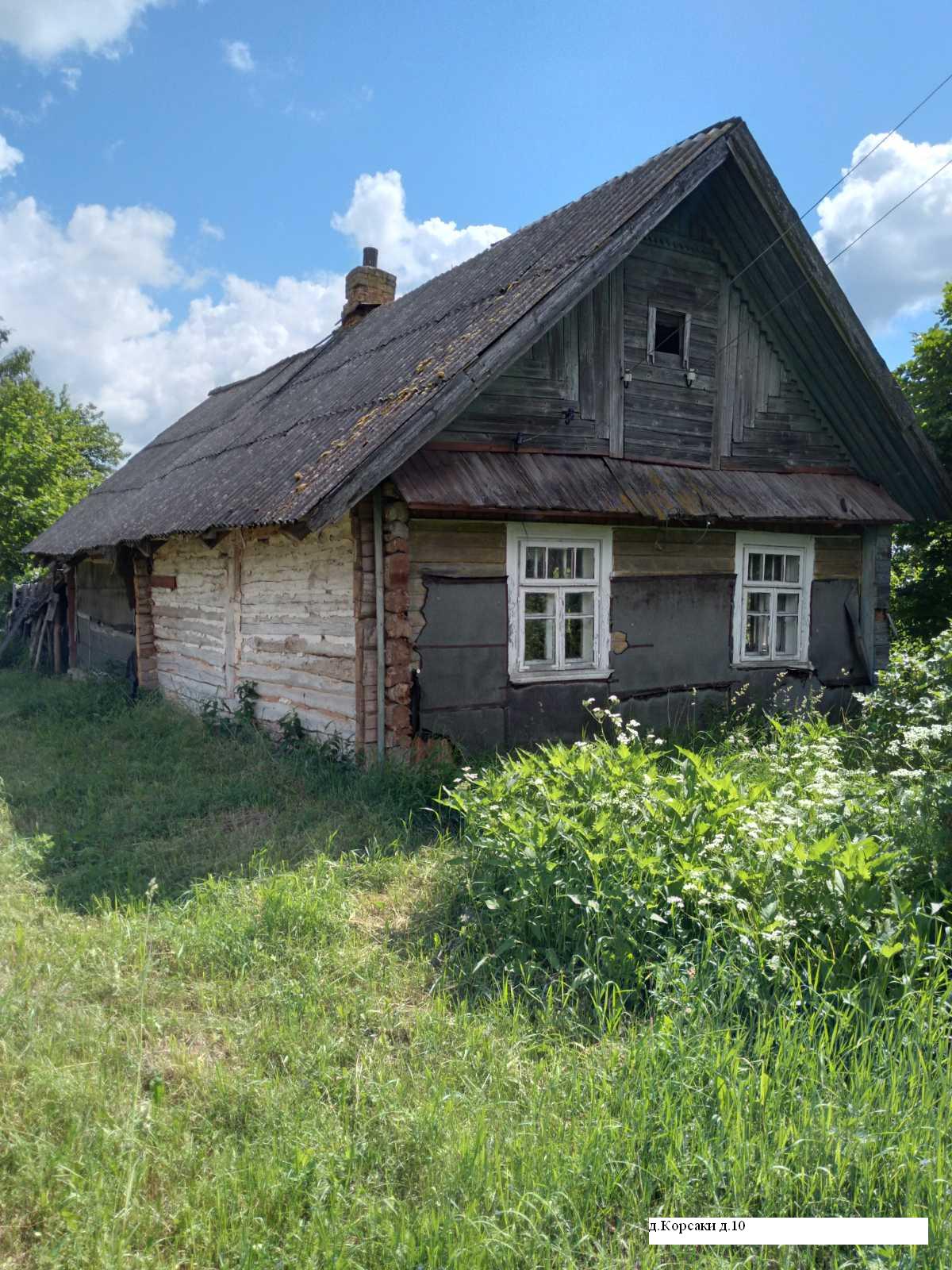 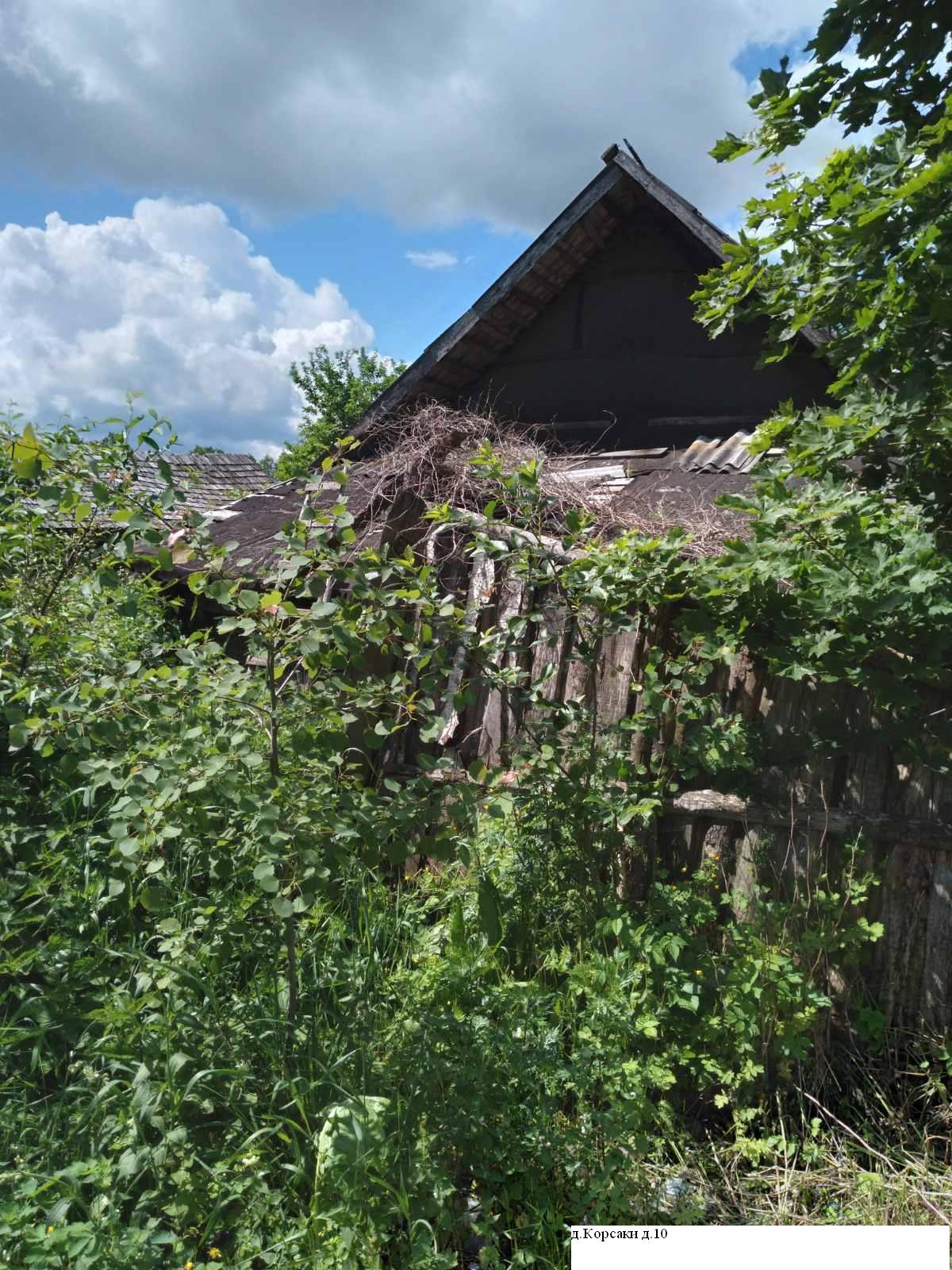 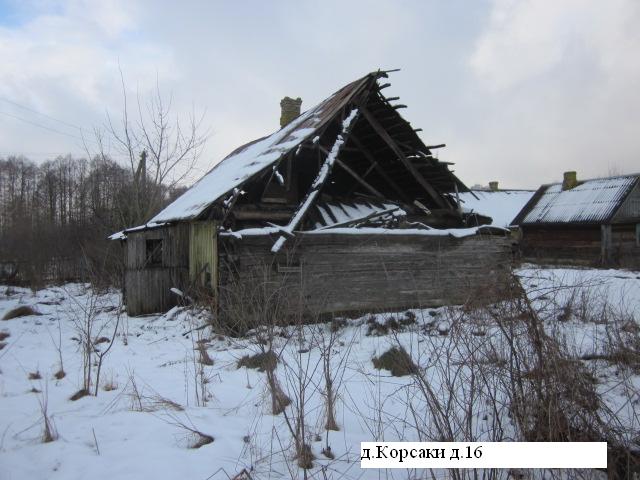 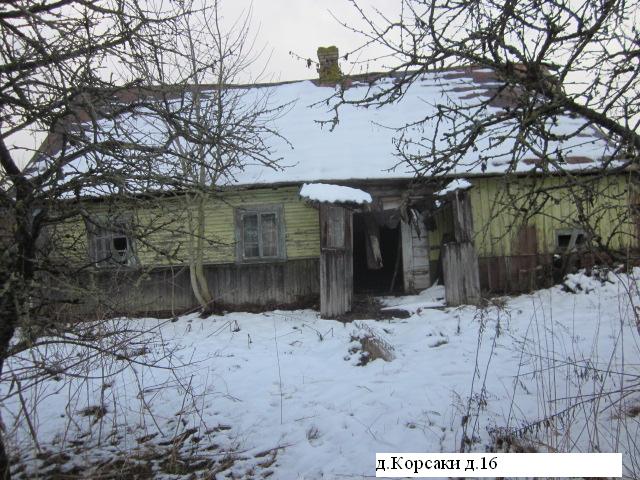 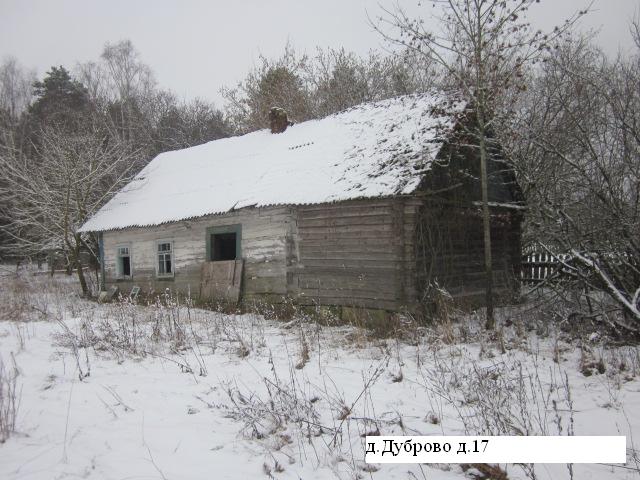 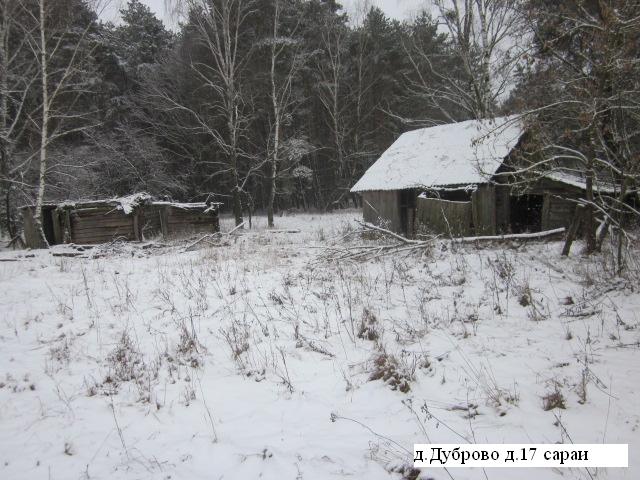 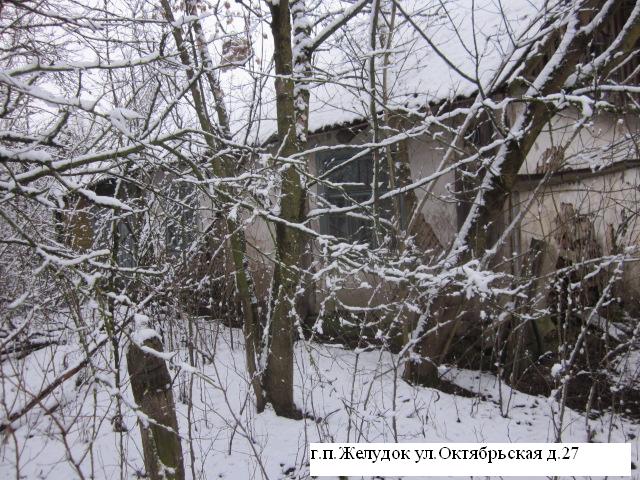 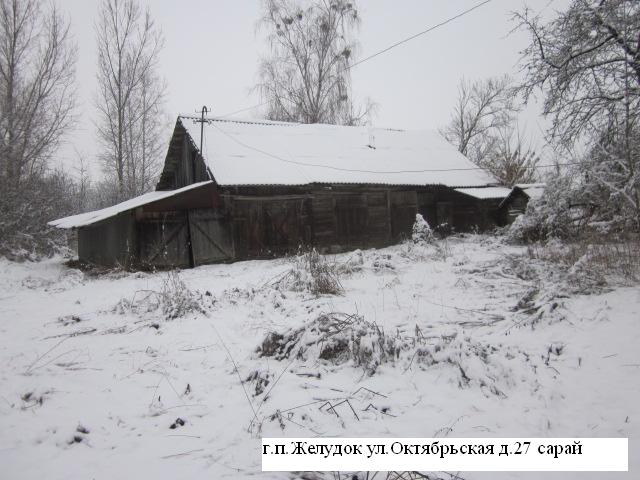 № п/пМестонахождение жилого домаЛица, имеющие право владения и пользования жилым домомСрок непроживания в жилом домеСведения о жилом домеПлощадь земельного участка, гаПлощадь и размеры жилого дома, кв.м., м1Гродненская обл., Щучинский р-н,  д.Корсаки, д.10Собственник – Арлукевич Татьяна Ивановна, 29.05.1932 г.р.  умерла 27.11.2013 з/а №51 от 27.11.2013 Желудокским сельским исполнительным комитетомОдинокая.Наследников, принявших наследство – нет.С 2013Одноквартирный жилой дом;                             Дата ввода в эксплуатацию - 1952;                  Подземная этажность – нет;                          Платежи за жилищно-коммунальные услуги – нет сведений;                                                           Налог на недвижимость и земельный налог – нет сведений;                                              Возмещение расходов за электроэнергию – 2014г;                                                           Обязательные страховые взносы 23.01.2013;                                                            Составные части и принадлежности жилого дома: пристройка совмещена  с домом , сарай совмещен с домом,  колодец;                          Сведения о государственной регистрации на жилой дом – отсутствуют;                                         Дом находится в аварийном состоянии.0.11305,00х6,002Гродненская обл., Щучинский р-н, д.Корсаки, д.16Последний проживающий – Дайлида Бронислава Ивановна,15.04.1919 г.р. 26.11.1987 убыла в г.Щучин;Жватель Виктор Владиславович (покупка дома в 1991году, но не оформил права на жилой дом) – умер 17.12.2015 з/а №217 от 17.12.2015 отдел загса Щучинского райисполкома) Жватель Елена Адамовна         г.Щучин, ул.Заводская,  д.10, кв.29 д.т.-71498                (фактически приняла наследство, но не оформила права на жилой дом)С 1987Одноквартирный жилой дом;                                     Дата ввода в эксплуатацию - 1935;       Подземная этажность – нет;                       Платежи за жилищно-коммунальные услуги – нет сведений;                                                           Налог на недвижимость и земельный налог – нет сведений;                                                   Возмещение расходов за электроэнергию – 2017г;                                                      Обязательные страховые взносы – нет сведений;                                                           Составные части и принадлежности жилого дома: пристройка совмещена с домом;                     Сведения о государственной регистрации на жилой дом – отсутствуют;                             Дом находится в аварийном состоянии.0.35366,00х6,003Гродненская обл., Щучинский р-н,    д.Дуброво , д.17Беза Иван Иосифович, 15.01.1929 г.р, умер 01.09.1997 з/а №50 от 02.09.1997 Желудокским  посисполкомомБеза Янина Болеславовна, 17.12.1928 г.р. умерла 16.02.2004 з/а №23 от 16.02.2004 Желудокским посисполкомомСын- Беза Антон Иванович, 07.04.1953г.р. умер 24.12.2008 з/а №1 от 06.01.2009 Желудокским посисполкомомСын – Беза Геннадий Иванович, 24.10.1963 г.р. умер 13.09.2020 з\а №39 от 15.09.2020 Желудокским сельисполкомом  Более 3 летОдноквартирный жилой дом;                                     Дата ввода в эксплуатацию – до 1945;       Подземная этажность – нет;                       Платежи за жилищно-коммунальные услуги – нет сведений;                                                           Налог на недвижимость и земельный налог – нет сведений;                                                   Возмещение расходов за электроэнергию – 2007г;                                                      Обязательные страховые взносы – нет сведений;                                                           Составные части и принадлежности жилого дома: 2 сарая, колодец ;                           Сведения о государственной регистрации на жилой дом – отсутствуют;                             Дом находится в аварийном состоянии.0,30646,00х10,674Гродненская обл., Щучинский р-н, г.п.Желудок, ул.Октябрьская, д.27Литковская Виктория Яновна, 12.05.1922 г.р. , 16.10.2012 убыла в г.Минск, умерла 03.12.2013 з/а №16558 от 03.12.2013 отдел загс УЮ МингорисполкомаС 16.10.2012Одноквартирный жилой дом;                                          Дата ввода в эксплуатацию – 1951;                      Подземная этажность – нет;                              Платежи за жилищно-коммунальные услуги – нет сведений;                                                                 Налог на недвижимость и земельный налог – нет сведений;                                                  Возмещение расходов за электроэнергию – 2012;                                                Обязательные страховые взносы – 24.06.2013;                                                             Составные части и принадлежности жилого дома: сарай;                                                           Сведения о государственной регистрации на жилой дом – зарегистрирован;                                        Дом находится в аварийном состоянии.Земельный участок не зарегистрирован71,46,30х14,35№ п/пМесцазнаходжанне жылога домаАсобы, якія маюць права валодання і карыстання жылым домамТэрмін непражывання ў жылым домеЗвесткі аб жылым домеПлошча зямельнага ўчастка, гаПлошча і памеры жылога дома, кв.м., м1Гродзенская вобл., Шчучынскі р-н, в.Карсакі, д.10Уласнік – Арлукевіч  Таццяна Іванаўна, 29.05.1932 г.н. памерла 27.11.2013 з/а №51 ад 27.11.2013 года Жалудоцкім сельскім выканаўчым камітэтамАдзінокая.Наследнікаў, прыняўшых спадчыну – няма.з 2013 годаАднакватэрны жылы дом;                                Дата уводу у эксплуатацыю - 1952;                   Падземная паверхавасць – няма;                          Выплаты за жыллёва-камунальныя паслугі –  няма звестак;                                                              Падатак на нерухомую маёмасць і зямельны падатак – няма звестак;                                                     Пакрыцце выдаткаў за электраэнергію – 2014г;                                                      Абавязковыя страхавыя ўзносы – 23.01.2013;                                                      Састаўныя часткі і прыналежнасці жылога дома: прыбудова сумешчана з домам , хлеў сумешчаны з домам, калодзеж;                                               Звесткі аб дзяржаўнай рэгістрацыі на жылы дом – адсутнічаюць.                                                                                                                                                                                                                                             Дом знаходзіцца ў аварыйным стане.0.11305,00х6,002Гродзенская вобл., Шчучынскі р-н, в.Карсакі, д.16Апошні пражываючы – Дайліда Браніслава Іванаўна, 15.04.1919 г.н., 26.11.1987 выбыла у г.Шчучын;Жвацель Віктар Уладзіслававіч( купля дома у 1991годзе, але не аформіў правы на жылы дом) – памер 17.12.2015 з/а №217 ад 17.12.2015 аддзел загса Шчучынскага райвыканкамаЖвацель Алена Адамаўна, зарэгістравана г.Шчучын, вул.Завадская , д.10, кв.29 х.т. – 71498 (фактычна прыняла спадчыну, але не аформіла правы на жылы дом )з 1987 годаАднакватэрны жылы дом;                                Дата уводу у эксплуатацыю - 1935;                   Падземная паверхавасць – няма;                          Выплаты за жыллёва-камунальныя паслугі –  няма звестак;                                                              Падатак на нерухомую маёмасць і зямельны падатак – няма звестак;                                                     Пакрыцце выдаткаў за электраэнергію – 2017;                                                      Абавязковыя страхавыя ўзносы – няма звестак;                                                             Састаўныя часткі і прыналежнасці жылога дома: прыбудова сумешчана  з домам, калодзеж;                                                      Звесткі аб дзяржаўнай рэгістрацыі на жылы дом – адсутнічаюць.Дом знаходзіцца ў аварыйным стане.0.35366,00х6,003Гродзенская вобл., Шчучынскі р-н, в.Дубрава, д.17Беза Іван Іосіфавіч, 15.01.1929 г.н., памер 01.09.1997 з/а №50 ад 02.09.1997 Жалудоцкім пасвыканкамамБеза Яніна Баляславаўна, 17.12.1928г.н. памярла 16.02.2004 з/а №23 ад 16.02.2004 Жалудоцкім пасвыканкамамСын- Беза Антон Іванавіч, 07.04.1953г.н памер 24.12.2008 з/а №1 ад 06.01.2009 Жалудоцкім пасвыканкамамСын – Беза Генадзій Іванавіч, 24.10.1963г.н. памер 13.09.2020 з/а №39 ад 16.09.2020Жалудоцкім сельвыканкамамБольш 3 годоўАднакватэрны жылы дом;                                Дата уводу у эксплуатацыю – да 1945;                   Падземная паверхавасць – няма;                          Выплаты за жыллёва-камунальныя паслугі –  няма звестак;                                                              Падатак на нерухомую маёмасць і зямельны падатак – няма звестак;                                                     Пакрыцце выдаткаў за электраэнергію – 2007г;                                                      Абавязковыя страхавыя ўзносы – няма звестак;                                                              Састаўныя часткі і прыналежнасці жылога дома: 2 хлявы,калодзеж;                                                                  Звесткі аб дзяржаўнай рэгістрацыі на жылы дом – адсутнічаюць.                                                            Дом знаходзіцца ў аварыйным стане0,30646,00х10,674Гродзенская вобл., Шчучынскі р-н, г.п.Жалудок, вул.Кастрычніцкая, д.27Літкоўская Вікторыя Янаўна, 12.05.1922 г.н., 16.10.2012 выбыла у г.Мінск  памерла  03.12.2013 з/а №16558 ад 03.12.2013 аддзел загса УЮ МінгорвыканкамаЗ 16.10.2012Аднакватэрны жылы дом;                                Дата уводу у эксплуатацыю - 1951;                   Падземная паверхавасць – няма;                          Выплаты за жыллёва-камунальныя паслугі –  няма звестак;                                                              Падатак на нерухомую маёмасць і зямельны падатак – няма звестак;                                                     Пакрыцце выдаткаў за электраэнергію – 2012;                                                      Абавязковыя страхавыя ўзносы – 24.06.2013;                                                             Састаўныя часткі і прыналежнасці жылога дома: хлеў;                                                                Звесткі аб дзяржаўнай рэгістрацыі на жылы дом – зарэгістраваны;Дом знаходзіцца ў аварыйным стане.Зямельны участак не зарэгістраваны71,46,30х14,35